Opracowanie:PROGRAM FUNKCJONALNO-UŻYTKOWYNazwa zamówienia:.ZamawiającyUniwersytetu Warmińsko-Mazurskiego, ul. Oczapowskiego 2, 10-719 OlsztynOpracował:Inż. Paweł Wiśniewski Wspólny Słownik Zamówień (CPV)CPV 71320000-7 Usługi inżynieryjne w zakresie projektowaniaCPV 45200000-9	Roboty budowlane w zakresie wznoszenia kompletnych obiektów budowlanychProgram funkcjonalno – użytkowy opracowano zgodnie z Rozporządzeniem Ministra Infrastruktury z dnia 2 września 2004 r. w sprawie szczegółowego zakresu i formy dokumentacji projektowej, specyfikacji technicznych wykonania i odbioru robót budowlanych oraz programu funkcjonalno – użytkowego (Dz. U. nr 202 z dnia 16 września 2004 r. poz. 2072, z późniejszymi zmianami).Spis zawartościStrona tytułowa………….…………………………….……………………………………………….1II.	Spis zawartości	2III.	Część opisowa	41. Opis ogólny przedmiotu zamówienia	41.1. Wprowadzenie	41.2.  Cel opracowania	41.3.  Charakterystyka zakresu robót i usług	41.3.1  Szczegółowy zakres prac i kolejność prac	41.3.1.1 Prace projektowe ………………………………………………………………………………….41.3.1.2 Inwentaryzacja architektoniczno-budowlana……………………………………………………41.3.1.2 Projekt budowlany …………………………………………………………………………………41.3.2   Projekty techniczne ……………………………………………………………………………….. 41.3.3. Specyfikacje techniczne wykonania i odbioru robót budowlanych……………………………..51.3.4  Nakład dokumentacji. ……………………………………………………………………………….51.4.  Oczekiwane terminy realizacji przedmiotu zamówienia	..51.5.  Aktualne uwarunkowania wykonania przedmiotu zamówienia	..51.5.1 Lokalizacja inwestycji ……………………………………………………………………………………..5 1.5.2 Uwarunkowania prawne ………………………………………………………………………………….51.5.3 Dostępność mediów ………………………………………………………………………………………61.6. Wymagania odnośnie jakości	..62. Opis wymagań Inwestora w stosunku do przedmiotu Zamówienia	..62.1.  Zakres prac projektowych	..62.4.  Elementy wykończeniowe	.8 2.5   Specyfikacje techniczne wykonania i odbioru robót …………………………………………………...83. Ogólne warunki wykonania i odbioru robót budowlanych	odpowiadające zawartości specyfikacjitechnicznych  wykonania i odbioru robót budowlanych	93.1.  Przedmiot i zakres prac projektowych i robót budowlanych do wykonania w ramach Zamówienia…………………………………………………………………………………………………………………………………………………………………93.1.1 Zakres prac projektowych, robót budowlanych …………………………………………………93.1.2 Zakres prac budowlano-instalacyjnych…………………………………………………………..103.1.3 Rola Inspektora Nadzoru…………………………………………………………………………..103.2    Ogólne warunki wykonania robót budowlanych…………………………………………………103.3    Organizacja robót budowlanych…………………………………………………………………..103.4    Zabezpieczenie interesów osób trzecich…………………………………………………………113.5    Ochrona Środowiska………………………………………………………………………………..113.6    Warunki bezpieczeństwa pracy……………………………………………………………………113.7    Materiały , wyroby budowlane……………………………………………………………………..123.7.1  Żródła uzyskania materiałów do elementów konstrukcyjnych…………………………………123.7.2 Pozyskiwanie masowych materiałów pochodzenia miejscowego……………………………..123.7.3 Materiały nieodpowiadające wymaganiom jakościowym……………………………………….123.74  Przechowywanie i składanie materiałów………………………………………………………….123.7.5 Wariantowe stosowanie materiałów……………………………………………………………….123.8    Sprzęt i transport…………………………………………………………………………………….123.9    Wykonanie robót…………………………………………………………………………………….133.10  Kontrola jakości……………………………………………………………………………………...133.10.1 Zasada kontroli jakości robót……………………………………………………………………..133.10.2 Badania prowadzone przez Inspektora Nadzoru……………………………………………….133.10.3 Certyfikaty i deklaracje…………………………………………………………………………….143.11     Dokumentacja budowy…………………………………………………………………………....143.11.1  Dziennik Budowy…………………………………………………………………………………..143.11.2  Pozostałe dokumenty budowy………..………………………………………………………….153.11.3  Przechowywanie dokumentów budowy…………………………………………………………153.11.4  Dokumenty przygotowywane przez Wykonawcę w trakcie trwania budowy………………..153.11.5  Odbiór robót………………………………………………………………………………………..16IV.  Część informacyjna	.17 Oświadczenie o posiadanym prawie do dysponowania  nieruchomością na cele budowlane . 17Przepisy   prawne   i   normy   związane   z   projektowaniem   i   wykonaniem   zamierzeniabudowlanego	172.1.  Przepisy prawa	17Część opisowaOPIS OGÓLNY PRZEDMIOTU ZAMÓWIENIA1.1.	WprowadzenieProgram Funkcjonalno – Użytkowy stanowi podstawę do opracowania kompletnej dokumentacji projektowej w zakresie remontu izolacji ścian fundamentowych ( projekt budowlany wraz z uzyskaniem decyzji pozwolenia na budowę i zgody Wojewódzkiego Urzędu Ochrony Zabytków w Ełku) wraz z pełnieniem nadzoru autorskiego dla zadania „”1.2.	Cel opracowaniaCelem opracowania jest wykonanie dokumentacji i prac budowlanych dla zamierzenia: „” w oparciu o PFU.Podstawę opracowania stanowią następujące dokumenty formalno – prawne:Rozporządzenie Ministra Infrastruktury z dnia 2 września 2004 r. w sprawie szczegółowego zakresu i formy dokumentacji projektowej, specyfikacji technicznych wykonania i i odbioru robót budowlanych oraz programu funkcjonalno – użytkowego (Dz. U. nr 202 z dnia 16 września 2004 r. poz. 2072 z późniejszymi zmianami).Przepisy prawa polskiego, normy projektowe oraz zasady wiedzy technicznej1.3. Charakterystyka zakresu robót i usługPrzedmiotem zamówienia dla potrzeb zamierzenia inwestycyjnego pn: „”,  jest:Zaprojektowanie – sporządzenie – zgodnie z obowiązującymi normami i przepisami prawa – kompletnej dokumentacji projektowej dla zamierzenia inwestycyjnego wraz z wymaganymi uzgodnieniami i pozwoleniami oraz uzyskanie decyzji pozwolenia na budowę.Wykonanie na podstawie zatwierdzonej przez Zamawiającego Dokumentacji Projektowej po uzyskaniu pozwolenia na budowę.1.3.1. Szczegółowy zakres i kolejność prac.1.3.1.1. Prace projektoweZakres prac projektowych obejmuje sporządzenie poniższych prac.1.3.1.2 Inwentaryzacji architektoniczno - budowlanej istniejącego obiektu i terenuZamawiający nie posiada inwentaryzacji  budynku. 1.3.1.3 Projekt budowlany wymaga do uzyskania decyzji o pozwoleniu na budowę, w zakresie zgodnym  z  art.   34   ustawy   Prawo   budowlane   oraz   w   zakresie   i   formie   zgodnie   z Rozporządzeniem Ministra Infrastruktury z dnia 11 września  2020  r.  (Dz.  U.  z  2020  r.  poz. 1609) w sprawie szczegółowego zakresu i formy dokumentacji projektowej, specyfikacji technicznych wykonania i odbioru robót budowlanych oraz programu funkcjonalno – użytkowego. 1.3.2. Projekty techniczne - należy wykonać w formie odrębnych opracowań branżowych.Zakres projektu technicznego winien obejmować m.in.:Projekt architektoniczny.Projekt remontu izolacji.1.3.3 Specyfikacje techniczne wykonania i odbioru robót budowlanych      Zamawiający   wymaga,   aby   Wykonawca   opracował   specyfikacje   techniczne   wykonania i odbioru robót budowlanych w zakresie i formie zgodnie z Rozporządzeniem Ministra Infrastruktury z dnia 11 września 2020 r. (Dz. U. z 2020 r. poz. 1609) z późn. zmianami, w sprawie szczegółowego zakresu i formy dokumentacji projektowej, specyfikacji technicznych wykonania i odbioru robót budowlanych oraz programu funkcjonalno – użytkowego.     Celem specyfikacji jest jednoznaczne określenie przedmiotu robót objętych dokumentacją projektową    i    jej    konkretnymi    rozwiązaniami    pod    kątem    wymagań    jakościowych  i materiałowych, warunków i kolejności technologicznej wykonywania robót, warunków technicznych odbioru poszczególnych rodzajów robót, ich elementów lub etapów.      Specyfikacje techniczne wykonania i odbioru robót mają stanowić podstawę do sporządzenia przedmiarów robót i muszą zawierać określenie zakresu prac, które powinny być ujęte w cenach poszczególnych pozycji przedmiaru.1.3.4 Nakład dokumentacjiDokumentację należy sporządzić w wersji papierowej w ilości egzemplarzy:- Inwentaryzacja budowlana istniejącego budynku i terenu w zakresie robót izolacyjnych scian piwnic – 1 egz.- Projekt budowlany – 3 egz.Projekt wykonawczy – 3 egz.Specyfikacje techniczne wykonania i odbioru robót budowlanych – 3 egz.Przedmiary robót	- 3 egzoraz w wersji elektronicznej w ilości po 2 egz. sporządzonej w PDF oraz standardzie umożliwiającym odczyt w systemie WINDOWS i w plikach dwg. AutoCad 2004 (kosztorys     w ath)Pliki muszą być zoptymalizowane pod względem rozmiaru, jakość zeskanowanych lub wygenerowanych dokumentów, rysunków powinna umożliwiać odczytanie wszystkich detali      i cech, a jednocześnie uwzględniać i nie przekraczać rzeczywistej rozdzielczości biurowych urządzeń do wyświetlania i powielania danych. Każdy tom dokumentacji projektowej powinien być zapisany do pojedynczego pliku – nazwa pliku powinna wyrażać temat opracowania. W tym samym katalogu musi być umieszczony plik w formacie tekstowym, zawierający listę plików wraz z pełnymi tytułami opracowań w nich zawartych.1.4. Oczekiwane terminy realizacji przedmiotu zamówieniaWykonanie dokumentacji technicznej  – 2 miesięcy.Rozpoczęcie realizacji robót budowlanych po uzyskaniu pozwolenia na budowę. Po otrzymaniu projektów technicznych. 1.5. Aktualne uwarunkowania wykonania przedmiotu zamówienia1.5.1. Lokalizacja inwestycjiDane ogólne:Budynek jest pokoszarowy wykonany w technologii tradycyjnej z czerwonej cegły. Budynek czterokondygnacyjny, częściowo podpiwniczony.1.5.2. Uwarunkowania prawneBudynek jest własnością Uniwersytetu Warmińsko-Mazurskiego w Olsztynie1.5.2.2. Zgodność zamierzenia inwestycyjnego z koncepcją architektoniczno – konstrukcyjną i programem funkcjonalno – użytkowym.Projekt Budowlany oraz Projekt Techniczny należy wykonać w oparciu  o PFU.1.5.2.3. Zgodność zamierzenia inwestycyjnego z decyzją środowiskową.Nie dotyczy1.5.3.	Dostępność mediów1.5.3.1. Infrastruktura technicznaW budynku i na terenie wokół budynku znajdują się następujące instalacje:elektroenergetycznawoda pitnakanalizacja sanitarnainstalacja komputerowainstalacji c.o.1.6. Wymagania odnośnie jakościProgram Funkcjonalno-Użytkowy może wskazywać dla niektórych materiałów i urządzeń znaki towarowe lub pochodzenie. Zamawiający zgodnie z art. 29 ust.3 ustawy dopuszcza składanie ofert równoważnych, a wszelkie towary określone w dokumentacji, pochodzące od konkretnych producentów, określają minimalne parametry jakościowe i cechy użytkowe, jakim muszą odpowiadać towary, aby spełnić wymagania stawiane przez Zamawiającego. Poprzez zapis dot. minimalnych parametrów jakościowych wymagań Zamawiający rozumie wymagania towarów zawarte w ogólnie dostępnych źródłach, katalogach, stronach internetowych producentów. operowanie przykładowymi nazwami producenta, ma jedynie na celu doprecyzowanie poziomu oczekiwań Zamawiającego w stosunku do określonego rozwiązania. Zamawiający przy opisie przedmiotu zamówienia wskazując oznaczenie konkretnego producenta (dostawcy) lub konkretny produkt, dopuszcza jednocześnie produkty równoważne o parametrach jakościowych i cechach użytkowych co najmniej na poziomie parametrów wskazanego produktu, uznając tym samym każdy produkt o wskazanych parametrach lub lepszych. Posługiwanie się nazwami producentów/produktów ma wyłącznie charakter przykładowy. Należy załączyć tabele zawierającą minimalne parametry techniczne materiałów ujętych w projekcie.OPIS WYMAGAŃ INWESTORA W STOSUNKU DO PRZEDMIOTU ZAMÓWIENIA2.1. Zakres prac projektowychW celu odtworzenia izolacji pionowej wraz z izolacją poziomą dla budynku Uniwersytetu Warmińsko-Mazurskiego prace należy wykonać w następującej kolejności:1. Należy odkopać w całości budynek do poziomu fundamentów wykop na odkład( wykop robiony fragmentami),2. Rozebrać naświetle okienne po ostrożnym demontażu zwieńczeń kamiennych (które w niezmienionej formie należy zamontować ponownie)3. Należy dokładnie oczyścić i osuszyć ceglany mur piwniczny,4. Uzupełnić spoiny oraz ubytki w cegle poprzez zastosowanie mas wyrównujących i wykonywanie warstwy z zapewniającej stopieniem siatki tynkarskiej z włókna szklanego stanowiącej równą powierzchnię dla izolacji pionowej budynku. Można to wykonać przy użyciu na przykład MAPEI  Nivoplan Plus, zaprawa na bazie cementu, kruszyw naturalnych oraz żywic syntetycznych i specjalnych dodatków przez co bardzo dobrze nadaje się do prac renowacyjnych do wyrównania ścian z cegły. Stanowi wyrównanie powierzchni ceglanych i betonowych przed wykonaniem izolacji przeciwwilgociowej i przeciw wodnych. W razie stwierdzenia po odkopaniu budynku, że istniejący mur ceglany jest znacząco zdegradowany wymaga wzmocnienia. Zaleca się wykonanie wzmocnienia przez zastosowanie zaprawy o wysokich parametrach wytrzymałościowych takie rozwiązanie jest szczególnie zalecane jako warstwa tynku lub warstwa wzmacniająca konstrukcję murowaną z cegieł lub kamienia.5. Skuć zmurszały i wilgotny tynk w części piwnicznej,6. Wykonać iniekcję krystaliczną w poziomie nieznacznie poniżej posadzki piwnicznej ścian zewnętrznych od zewnątrz tych od wewnątrz budynku. Metoda zakłada wykorzystanie cieczy kapilarnych jako drogi do penetracji a następnie krystalizacji uszczelniającej pory i kapilary materiału budowlanego. Metoda polega na wywierceniu w osuszanym murze otworów iniekcyjne najlepiej o średnicy 20 mm i długości równej grubości muru pomniejszona 5 -10 cm Otwory wierci się w jednej linii równolegle do poziomu podłogi w odstępach co 10 - 15 cm najkorzystniej z jednej strony muru jeśli pozwala na to odpowiednia długość wierteł oraz pod kątem 15 do 30 ° do poziomu. Następnie w wiercone otwory wlewa się około pół litra wody a następnie możliwie szybko wprowadza się metodą grawitacyjną lub pod niewielkim ciśnieniem preparat na bazie krzemianowej dyspersji wodnej na przykład MAPEI MAPESTOP PL. Blokadę przeciwwilgociową krystaliczną uzyskuje się praktycznie w czasie 7 dni Uszczelniające działanie środka polega na tym że jeden ze składników mieszaniny aktywator krzemianowy penetruje w promieniu około 7 8 cm od środka od środka otworu iniekcyjnego  w murze.7. Wykonanie hydroizolacji podziemnej części budynku uszczelniającym masami dwuskładnikowym i na bazie spoin cementowych kruszyw mineralnych specjalnych dodatków i polimerów syntetycznych do tego celu można zastosować na przykład mapę i MAPEI MAPELASTIC która zapewnia ochronę przed działaniem wody chlorków i promieni  uv, zapewnia elastyczność i trwałość powłoki w bardzo niskich temperaturach nawet przy -20 stopniach. Izolację należy nanosić pacą a podczas wykonywania prac należy wtopić siatkę elewacyjną. Stosowanie siatki daje pewność osiągnięcia wymaganej grubości izolacji około 2 3 mm.8. W celu ochrony izolacji przed zniszczeniem przez ziemię i kamienie należy ułożyć folię kubełkową najlepiej z włókniną. Stanowi ochronę izolacji przeciw wodnej hydroizolacji sytuacji kiedy budynek jest odkopany zalecany jest wykonanie dodatkowych prac polegających na ułożeniu izolacji termicznej ze styropianu lub styroduru 8 cm warstwę tę zaleca się wykonać przed ułożeniem kostki brukowej.9. Wykonanie drenażu opaskowego z odprowadzeniem wody do kanalizacji deszczowej zlokalizowanej w sąsiedztwie budynku drenaż opaskowy należy wykonać na głębokości poniżej posadzki piwnicy i linii iniekcji krystalicznej do wykonania drenażu należy użyć perforowanej rury drenarskie w oplocie z fizeliny ułożonej ze spadkiem w warstwie kamienia o frakcji 8 - 16 milimetra. Rura drenarska średnicy 80 mm warstwa kamienia miąższości 40 - 50 cm. Pozostałą część wykopu należy zasypać gruntem rodzimy zagęszczając warstwami.10. Należy odtworzyć na świetle okienny istniejącym kształcie stożka samego materiału cegła ceramiczna pełna oraz wtórni ułożyć zwieńczenia kamienne i kraty.11. Należy odtworzyć zagospodarowaniu terenu jednakże opaski betonowe należy wykonać jako żwirowe z kruszywa 8 - 16 lub granitu łamanego z oporem w postaci obrzeża betonowego. Opaska o szerokości 50 cm.12. Deniwelacja terenu. Przy wykonywaniu tworzenia terenu szczególnie od strony placu manewrowego należy zniwelować teren w taki sposób żeby spadek gruntu był w kierunku od budynku.13. Wewnątrz budynku w miejscach gdzie skuto zmurszałe i wysolone tynki, należy wykonać tynki renowacyjne na bazie renowacyjnych zapraw tynkarskich. W panujących na obiekcie warunkach, tynki mogą być wykonane jako dwuwarstwowe na bazie wapna i pucolanów do renowacji wilgotnych murów kamiennych i ceglanych. Należy zwrócić uwagę że do wykonania powłok malarskich w obiektach narażonych na zawilgocenie należy stosować farby na bazie krzemianów. Niedopuszczalne jest stosowanie farb emulsyjnych lateksowych, a tym bardziej olejnych.2.1.1 Warunki gruntowo-wodne      Brak znajomości badań geologicznych. Należy uwzględnić w wycenie.2.1.2 Drenaż.      Wykonanie drenażu opaskowego z odprowadzeniem wody do kanalizacji deszczowej zlokalizowanej w sąsiedztwie budynku. Drenaż opaskowy należy wykonać na głębokości poniżej posadzki piwnicy i linii iniekcji krystalicznej. Do wykonania drenażu należy użyć perforowanej rury drenarskie w oplocie z fizeliny ułożonej ze spadkiem w warstwie kamienia o frakcji 8 16 milimetra. Rura drenarska średnicy 80 mm warstwa kamienia miąższości 40 - 50 cm. Pozostałą część wykopu należy zasypać gruntem rodzimy zagęszczając warstwami.2.3.5.11 Uzgodnienia, procedury urzędoweW trakcie wykonywania prac projektowych i realizacyjnych należy przestrzegać obowiązujących przepisów prawa oraz Polskich Norm, a także Warunków Technicznych dla poszczególnych typów sieci i instalacji.2.4 Elementy wykończenioweZamawiający wyraża zgodę na zastosowanie innych materiałów wykończeniowych pod warunkiem uzgodnienia ich z Zamawiającym. 2.5 Specyfikacje techniczne wykonania i odbioru robót budowlanychZamawiający   wymaga,   aby   Wykonawca   opracował   specyfikacje   techniczne   wykonania i odbioru robót budowlanych w zakresie i formie zgodnie z Rozporządzeniem Ministra Infrastruktury z dnia 11 września 2020 r. (Dz. U. z 2020 r. poz. 1609) z późn. zmianami, w sprawie szczegółowego zakresu i formy dokumentacji projektowej, specyfikacji technicznych wykonania i odbioru robót budowlanych oraz programu funkcjonalno – użytkowego.Celem specyfikacji jest jednoznaczne określenie przedmiotu robót objętych dokumentacją projektową    i    jej    konkretnymi    rozwiązaniami    pod    kątem    wymagań    jakościowych  i materiałowych, warunków i kolejności technologicznej wykonywania robót, warunków technicznych odbioru poszczególnych rodzajów robót, ich elementów lub etapów.Specyfikacje techniczne wykonania i odbioru robót mają stanowić podstawę do sporządzenia przedmiarów robót i muszą zawierać określenie zakresu prac, które powinny być ujęte w cenach poszczególnych pozycji przedmiaru.2.5.1.Przedmiary robótPrzedmiar robót powinien stanowić opis robót w kolejności technologicznej ich wykonania oraz podstaw do ustalenia jednostkowych nakładów rzeczowych z podaniem ilości jednostek przedmiarowych robót i obliczeń ich ilości na podstawie dokumentacji projektowej oraz specyfikacji technicznej wykonania i odbioru robót budowlano – montażowych.Przedmiary robót należy opracować odrębnie dla poszczególnych obiektów, branż i rodzajów robót (z podaniem lokalizacji i zwymiarowaniem) oraz jako jednolitą całość dla poszczególnych zadań. Przedmiary robót muszą obejmować zestawienia wszystkich robót i czynności wynikających z projektów oraz specyfikacji technicznych wykonania i odbioru robót.Dodatkowo w odniesieniu do istniejącego budynku przedmiary powinny być sporządzone odrębnie dla prac związanych z remontem i odrębnie dla prac związanych z przebudową.Formularz przedmiaru powinien zawierać wyraźne odniesienia do pozycji Specyfikacji Technicznych.2.5.2 Opracowanie kosztowe.Kosztorys inwestorski należy sporządzić  zgodnie  z  Rozporządzeniem Ministra  Infrastruktury z dnia 18 maja 2004 r.  w sprawie metod i podstaw sporządzenia kosztorysu inwestorskiego  (Dz. U. z 2004 r. Nr 130, poz. 1389 z późn. zmianami) wraz ze Zbiorczym Zestawieniem Kosztów.W przypadku uzupełnień bądź usuwania wad w dokumentacji projektowej Wykonawca zobowiązany będzie zapewnić aktualność kosztorysów inwestorskich w terminie wyznaczonym przez Zamawiającego, nie dłuższym niż 2 tygodnie od pisemnego wezwania Zamawiającego.Kosztorys należy opracować w układzie jak przedmiary robót.2.5.3 Harmonogram rzeczowo-finansowy realizacji inwestycji w ujęciu kwartalnym. Harmonogram rzeczowo-finansowy realizacji inwestycji robót winien określić kolejność technologiczną, czasokres i koszt wykonania robót.2.5.4 Inne Opracowania wymagane zakresem prac projektowych, których sporządzenie okaże się konieczne do wykonania kompletnej dokumentacji projektowo - kosztorysowej, uzgodnienia dokumentacji i uzyskania decyzji o pozwoleniu na budowę.OGÓLNE WARUNKI WYKONANIA I ODBIORU ROBÓT BUDOWLANYCH ODPOWIADAJĄCE ZAWARTOŚCI SPECYFIKACJI TECHNICZNYCH WYKONANIA I ODBIORU ROBÓTBUDOWLANYCH3.1. Przedmiot i zakres prac projektowych i robót budowlanych do wykonania w ramach zamówienia3.1.1. Zakres prac projektowych, robót budowlanych oraz innych robót i czynności określonych wymaganiami Inwestora należą m.in.:Prace przedprojektowe obejmujące swym zakresem m.in.:Wykonanie mapy do celów projektowychWykonanie projektu budowlanego na podstawie niniejszego Programu Funkcjonalno – Użytkowego. (Zaakceptowany projekt wstępny stanowić będzie podstawę do wykonania projektu budowlanego). Ewentualne zmiany na etapie koncepcji przed przygotowaniem wstępnego projektu budowlanego powinny być uzgadniane w formie konsultacji i zatwierdzane przez Inwestora.Opracowanie projektu budowlanego z niezbędnymi uzgodnieniami i opiniami oraz przygotowanie i dopełnienie wszystkich formalności administracyjno – prawnych w imieniu Inwestora, mających na celu otrzymanie prawomocnej decyzji o pozwoleniu na budowę.Uzyskanie (przed złożeniem wniosku o wydanie decyzji pozwolenia na budowę) akceptacji Inwestora i Inspektora Nadzoru Inwestorskiego w zakresie rozwiązań przyjętych w projekcie budowlanym.Wystąpienie (z upoważnienia Inwestora) do właściwego organu o zatwierdzenie projektu budowlanego i uzyskania ostatecznej decyzji o pozwoleniu na budowę, pozwolenia na użytkowanie itp. zgodnie z obowiązującymi przepisami. (Wszystkie koszty administracyjno-prawne ponosi Wykonawca).Sporządzenie szczegółowych specyfikacji technicznych wykonania i odbioru robót budowlanych (Należy uzyskać akceptację Inwestora lub Inspektora Nadzoru Inwestorskiego).Opracowanie Projektu Technicznego.Opracowanie (przed przystąpieniem do robót budowlanych) projektu zagospodarowania placu budowy, projektu organizacji robót oraz planu BiOZOpracowanie dokumentacji powykonawczej odpowiadających projektowi budowlanemu Pełnienie funkcji Kierownika BudowyZapewnienie obecności na wszystkich naradach projektowych projektanta lub koordynatora. Na każdej naradzie budowlanej musi być obecny kierownik budowy, a w razie potrzeby także projektant.Ubezpieczenie budowy – ubezpieczenie od odpowiedzialności cywilnej oraz szkód, które mogą zaistnieć w związku ze zdarzeniami losowymi w trakcie realizacji robót. Wymaga się złożenia przez Wykonawcę kopii ubezpieczenia zgodnie z SIWZ.Sprawowanie nadzoru autorskiego w trakcie realizacji inwestycji przez projektantaZawiadomienie (z upoważnienia Inwestora) o zamierzonym terminie rozpoczęcia robót odpowiedniego organu Nadzoru Budowlanego oraz przekazanie Inwestorowi / Inspektorowi Nadzoru Inwestorskiego kopii zawiadomienia wraz z potwierdzeniem złożenia zawiadomienia we właściwym organie Nadzoru Budowlanego.Kompleksowa obsługa geotechniczna Wykonania wszelakich pomiarów, odbiorów niezbędnych do uzyskania pozwolenia na użytkowanie.Prowadzenie dokumentacji budowyProwadzenie niezbędnych pomiarów, badań i sprawdzeńPrzygotowanie wszystkich niezbędnych dokumentów oraz złożenie w oparciu o upoważnienieInwestora (po uzyskaniu zgody Inwestora / Inspektora Nadzoru Inwestorskiego) zawiadomienia o zakończeniu budowy lub decyzji o pozwolenie na użytkowanie dla zrealizowanego zamierzenia (wraz ze złożeniem zawiadomienia o zakończeniu budowy oraz przeprowadzenia pozytywnych odbiorów przez Komendę Miejską Państwowej Straży Pożarowej oraz Sanepidu) oraz uzyskanie bezterminowego prawomocnego pozwolenia na użytkowanie.Przygotowanie, opracowanie i przekazanie Inwestorowi dokumentacji budowy, dokumentacji powykonawczej oraz innych dokumentów i decyzji dot. realizacji niniejszego zamierzenia inwestycyjnego.Przygotowanie, opracowanie i przekazanie Inwestorowi instrukcji obsługi i eksploatacji obiektu, instalacji i urządzeń związanych z obiektem oraz przeszkolenie przez Wykonawcę wskazanych przez Inwestora pracowników w zakresie obsługi urządzeń i wyposażenia obiektu.3.1.2. Zakres prac budowlano-instalacyjnychWykonanie drenażu opaskowego         3.1.3. Rola Inspektora Nadzoru Inwestorskiego	         Rolę inspektora Nadzoru Inwestorskiego będzie pełnił pracownik UWM.3.2. Ogólne warunki wykonania robót budowlanychWykonawca zobowiązuje się do wykonania prac projektowych oraz robót budowlanych zgodnie z obowiązującymi przepisami prawa polskiego, normami ,zasadami wiedzy technicznej, załączoną koncepcją architektoniczno-konstrukcyjną, programem funkcjonalno-użytkowym, dokumentacją budowlaną, harmonogramem rzeczowo-finansowym realizacji inwestycji oraz poleceniami Inwestora i Inspektora Nadzoru Inwestorskiego. Wykonawca zobowiązuje się do wykonania prac projektowych oraz organizacji i wykonania robót budowlanych na poziomie wyższym od przeciętnego. Celem kontroli Wykonawcy w ww. zakresie Inwestor zobowiązuje się powołać Inspektora Nadzoru Inwestorskiego.3.3.  Organizacja robót budowlanychPrzed przystąpieniem do wykonywania robót budowlanych Wykonawca przekaże Inwestorowi: projekt zagospodarowania placu budowy, projekt organizacji robót, planu BiOZ oraz program zapewnienia jakości robót.Wykonawca zobowiązuje się do prowadzenia robót wg uzgodnionego z Inwestorem oraz Inspektorem Nadzoru Inwestorskiego harmonogramu rzeczowo-finansowego oraz w zgodzie z zapisami zawartymi w SIWZ, których integralnym elementem jest niniejszy program funkcjonalno-użytkowyOrganizacja placu budowy zgodnie z pkt. 2.1.3. Infrastruktura placu budowy niniejszego Programu Funkcjonalno – Użytkowego. Koszty organizacji placu budowy w całości ponosiWykonawca.Koszty związane z organizacją placu budowy, dostarczeniem i poborem wszystkich mediów i odprowadzenia ścieków od momentu podpisania protokołu przekazania placu budowy Wykonawcy do momentu podpisania protokołu końcowego oraz uzyskania bezterminowego pozwolenia na użytkowanie, ponosi w całości WykonawcaWykonawca zobowiązuje się do wykonania dzieła w stanie kompletnym z punktu widzenia celu, któremu ma służyć w ramach ryczałtowej ceny umownej3.4.	Zabezpieczenie interesów osób trzecichPo zakończeniu prowadzenia robót na danym terenie, Wykonawca zobowiązany jest do odtworzenia terenów zielonych do ich stanu pierwotnegoWykonawca zobowiązuje się do powiadomienia Inwestora o zamiarze rozpoczęcia robót. W przypadku uszkodzenia instalacji Wykonawca bezzwłocznie powiadomi Inwestora oraz wszystkie zainteresowane instytucje o fakcie uszkodzenia sieci, Wykonawca będzie współpracował z administratorami sieci oraz dołoży wszelkiej pomocy w naprawie uszkodzenia.3.5.	Ochrona środowiskaWykonawca ma obowiązek znać i stosować w czasie prowadzenia robót wszelkie przepisy dotyczące ochrony środowiska naturalnego.W okresie trwania budowy i wykonywania robót wykończeniowych Wykonawca będzie:utrzymywać teren budowy i wykopy w stanie bez wody stojącej,podejmować wszelkie konieczne kroki mające na celu stosowanie się do przepisów i norm dotyczących ochrony środowiska na terenie i wokół terenu budowy oraz będzie unikać uszkodzeń lub uciążliwości dla osób lub własności społecznej, a wynikających ze skażenia, hałasu lub innych przyczyn powstałych w następstwie jego sposobu działania.3.6.	Warunki bezpieczeństwa pracyWykonawca przed rozpoczęciem  robót budowlanych zobowiązany jest do przedstawieniaInwestorowi m.in. Planu BiOZ, projektu zagospodarowania placu budowy oraz projektu organizacji robót. Plan BiOZ należy sporządzić zgodnie z Rozporządzeniem Ministra Infrastruktury z dnia 23 czerwca 2003 r. w sprawie informacji dotyczącej bezpieczeństwa i ochrony zdrowia oraz planu bezpieczeństwa i ochrony zdrowia (Dz. U. nr 120 poz. 1126).Wykonawca zobowiązuje się do przestrzegania przez każdego z pracowników oraz podwykonawców przebywających na terenie budowy zapisów zawartych w informacjach dotyczących bezpieczeństwa i ochrony zdrowia wszystkich tomów projektu budowlanego orazPlanu BiOZ.Wykonawca zobowiązuje się do zapewnienia i utrzymania urządzeń zabezpieczających, socjalnych oraz sprzętu i odzieży przeznaczonych dla ochrony życia i zdrowia pracowników przebywających na terenie budowy oraz w celu zapewnienia bezpieczeństwa publicznego..Wykonawca zobowiązuje się do przestrzegania przepisów ochrony przeciwpożarowej i utrzymania w stanie sprawnym sprzętu ppoż. wymaganego przepisami. Wykonawca zobowiązuje się do składowania materiałów łatwopalnych w sposób zgodny z przepisami oraz zabezpieczający przed dostępem osób trzecich.Wykonawca odpowiada za straty spowodowane pożarem wywołanym na skutek realizacji robót lub na skutek działania swoich pracowników lub podwykonawców.Osobą odpowiedzialną za przestrzeganie ww. zapisów przez pracowników przebywających na terenie budowy oraz za właściwe zabezpieczenie i oznakowanie terenu budowy jest Kierownik Budowy powołany z ramienia Wykonawcy.3.7.	Materiały, wyroby budowlane3.7.1. Źródła uzyskania materiałów do elementów konstrukcyjnychWykonawca przedstawi Inspektorowi nadzoru szczegółowe informacje dotyczące, zamawiania lub wydobywania materiałów których chce użyć i odpowiednie aprobaty techniczne lub świadectwa badań laboratoryjnych oraz próbki do zatwierdzenia przez Inspektora nadzoru. Wykonawca zobowiązany jest do prowadzenia ciągłych badań określonych w specyfikacji technicznej w celu udokumentowania, że materiały uzyskane z dopuszczalnego źródła spełniają wymagania specyfikacji technicznej w czasie postępu robót. Pozostałe materiały budowlane powinny spełniać wymagania jakościowe określone Polskimi Normami oraz aprobatami technicznymi.Materiał powinien być przedstawiony w karcie materiałowej do akceptacji Inspektorowi Nadzoru. Zamawiający nie zgadza się na wbudowywanie materiałów których nie uzgodniono z Inspektorem Nadzoru.3.7.2 Pozyskiwanie masowych materiałów pochodzenia miejscowegoNie dotyczy3.7.3. Materiały nieodpowiadające wymaganiom jakościowymMateriały nieodpowiadające wymaganiom jakościowym zostaną przez Wykonawcę wywiezione z terenu budowy, bądź złożone w miejscu wskazanym przez Inspektora Nadzoru Inwestorskiego. Każdy rodzaj robót, w którym znajdują się niezbadane i nie zaakceptowane materiały, Wykonawca wykonuje na własne ryzyko, licząc się z jego nieprzyjęciem i niezapłaceniem.3.7.4. Przechowywanie i składowanie materiałówWykonawca zapewni, aby tymczasowo składowane materiały, do czasu gdy będą one potrzebne do robót, były zabezpieczone przed zanieczyszczeniem, zachowały swoją jakość i właściwości do robót i były dostępne do kontroli przez Inspektora nadzoru. Miejsca czasowego składowania materiałów będą zlokalizowane w obrębie terenu budowy w miejscach uzgodnionych z Inspektorem nadzoru.3.7.5. Wariantowe stosowanie materiałówJeśli dokumentacja projektowa, program funkcjonalno-użytkowy, umowa na wykonanie robót budowlanych lub SIWZ przewidują możliwość zastosowania różnych rodzajów materiałów do wykonywania poszczególnych elementów robót Wykonawca powiadomi Inspektora Nadzoru Inwestorskiego o zamiarze zastosowania konkretnego rodzaju materiału. Wybrany i zaakceptowany rodzaj materiału nie może być później zamieniany bez zgody Inspektora Nadzoru Inwestorskiego.3.8.	Sprzęt i transportWykonawca jest zobowiązany do używania jedynie takiego sprzętu, który nie spowoduje niekorzystnego wpływu na jakość wykonywanych robót.Sprzęt używany do robót powinien być zgodny z ofertą Wykonawcy i powinien odpowiadać pod względem typów i ilości wskazaniom zawartym w specyfikacji technicznej, programie zapewnienia jakości oraz projekcie organizacji robót, zaakceptowanym przez Inspektora nadzoru.Liczba i wydajność sprzętu będzie gwarantować przeprowadzenie robót, zgodnie z zasadami określonymi w dokumentacji projektowej, programie funkcjonalno-użytkowym i wskazaniach Inspektora nadzoru w terminie przewidzianym umową oraz niniejszym programem funkcjonalno-użytkowym.Sprzęt będący własnością Wykonawcy lub wynajęty do wykonania robót ma być utrzymywany w dobrym stanie i gotowości do pracy.Sprzęt będący własnością Wykonawcy będzie spełniał normy ochrony środowiska i przepisy dotyczące jego użytkowania.Wykonawca zobowiązuje się dostarczyć Inspektorowi nadzoru kopie dokumentów potwierdzających dopuszczenie sprzętu do użytkowania, tam gdzie jest to wymagane przepisami.Ogólne wymagania dotyczące transportu:Wykonawca jest zobowiązany do stosowania jedynie takich środków transportu, które nie wpłyną niekorzystnie na jakość wykonywanych robót i właściwości przewożonych materiałów.Liczba środków transportu będzie zapewniać prowadzenie robót zgodnie z zasadami określonymi w dokumentacji projektowej, szczegółowej specyfikacji technicznej i wskazaniachInspektora Nadzoru Inwestorskiego w terminie przewidzianym w umowie.Wykonawca będzie usuwać na bieżąco, na własny koszt, wszelkie zanieczyszczenia spowodowane jego pojazdami na drogach publicznych oraz dojazdach do terenu budowy.3.9.	Wykonanie robótWykonawca jest odpowiedzialny za prowadzenie robót zgodnie z umową oraz za jakość zastosowanych materiałów i wykonywanych robót, za ich zgodność z dokumentacją projektową, programem funkcjonalnoużytkowym, programem zapewnienia jakości robót, projektem organizacji robót oraz poleceniami Inspektora Nadzoru Inwestorskiego.Wykonawca ponosi odpowiedzialność za pełną obsługę geodezyjną przy wykonywaniu wszystkich elementów robót określonych w dokumentacji projektowej lub przekazanych na piśmie przez Inspektora Nadzoru Inwestorskiego.Następstwa jakiegokolwiek błędu spowodowanego przez Wykonawcę w wytyczeniu i wykonywaniu robót zostaną, jeśli wymagać tego będzie Inspektor nadzoru, poprawione przez Wykonawcę na własny koszt.Decyzje Inspektora Nadzoru Inwestorskiego dotyczące akceptacji lub odrzucenia materiałów i elementów robót będą oparte na wymaganiach sformułowanych w dokumentach umowy, dokumentacji projektowej i programie funkcjonalno-użytkowym, a także w normach i wytycznych.Polecenia Inspektora Nadzoru Inwestorskiego dotyczące realizacji robót będą wykonywane przez Wykonawcę nie później niż w czasie przez niego wyznaczonym, pod groźbą wstrzymania robót. Skutki finansowe z tytułu wstrzymania robót w takiej sytuacji ponosi Wykonawca.3.10. Kontrola jakości robót3.10.1. Zasady kontroli jakości robótWykonawca jest odpowiedzialny za pełną kontrolę jakości robót i stosowanych materiałów..Wykonawca będzie przeprowadzać pomiary i badania materiałów oraz robót z częstotliwością zapewniającą stwierdzenie, że roboty wykonano zgodnie z wymaganiami zawartymi w dokumentacji projektowej, programie funkcjonalno-użytkowym.badania, Wykonawca przedstawi na piśmie ich wyniki do akceptacji Inspektora Nadzoru Inwestorskiego.3.10.2. Badania prowadzone przez Inspektora nadzoruDla celów kontroli jakości i zatwierdzenia, Inspektor Nadzoru Inwestorskiego uprawniony jest do dokonywania kontroli, pobierania próbek i badania materiałów u źródła ich wytwarzania. Do umożliwienia jemu kontroli zapewniona będzie wszelka potrzebna do tego pomoc ze strony Wykonawcy i producenta materiałów. Inspektor Nadzoru Inwestorskiego, po uprzedniej weryfikacji systemu kontroli robót prowadzonego przez Wykonawcę, będzie oceniać zgodność materiałów i robót z projektem budowlanym, programem funkcjonalno-użytkowym oraz ogólnymi zasadami technicznymi na podstawie wyników badań dostarczonych przez Wykonawcę.Inspektor Nadzoru Inwestorskiego może pobierać próbki materiałów i prowadzić badania niezależnie od Wykonawcy, na swój koszt, jeżeli wyniki tych badań wykażą, że raporty Wykonawcy są niewiarygodne, to Inspektor Nadzoru Inwestorskiego poleci Wykonawcy lub zleci niezależnemu laboratorium przeprowadzenie powtórnych lub dodatkowych badań, albo oprze się wyłącznie na własnych badaniach przy ocenie zgodności materiałów i robót z dokumentacją projektową oraz programem funkcjonalno-użytkowym. W takim przypadku, całkowite koszty powtórnych lub dodatkowych badań i pobierania próbek poniesione zostaną przez Wykonawcę.3.10.3. Certyfikaty i deklaracjeInspektor Nadzoru Inwestorskiego może dopuścić do użycia tylko te wyroby i materiały, które:posiadają certyfikat na znak bezpieczeństwa wykazujący, że zapewniono zgodność z kryteriami technicznymi określonymi na podstawie Polskich Norm, aprobat technicznych oraz właściwych przepisów i informacji o ich istnieniu zgodnie z rozporządzeniem MSWiA z 1998 r.(Dz. U. 99/98).znajdują się w wykazie wyrobów, o którym mowa w rozporządzeniu MSWiA z 1998 r. (Dz. U. 98/99). W przypadku materiałów, dla których ww. dokumenty są wymagane, każda ich partia dostarczona do robót będzie posiadać te dokumenty, określające w sposób jednoznaczny jej cechy. Jakiekolwiek materiały, które nie spełniają tych wymagań będą odrzucone.3.11. Dokumenty budowy3.11..1. Dziennik budowyDziennik budowy jest wymaganym dokumentem urzędowym obowiązującym Inwestora i Wykonawcę w okresie od przekazania wykonawcy terenu budowy do końca okresu gwarancyjnego. Prowadzenie dziennika budowy zgodnie z § 45 ustawy Prawo budowlane spoczywa na kierowniku budowy.Zapisy w dzienniku budowy będą dokonywane na bieżąco i będą dotyczyć przebiegu robót, stanu bezpieczeństwa ludzi i mienia oraz technicznej strony budowy.Zapisy będą czytelne, dokonane trwałą techniką, w porządku chronologicznym, bezpośrednio jeden pod drugim, bez przerw.Załączone do dziennika budowy protokoły i inne dokumenty będą oznaczone kolejnym numerem załącznika i opatrzone datą i podpisem Wykonawcy i Inspektora Nadzoru Inwestorskiego -	Do dziennika budowy należy wpisywać w szczególności:       Datę przekazania Wykonawcy terenu budowy,datę przekazania przez Inwestora dokumentacji projektowej.uzgodnienie przez Inspektora nadzoru programu zapewnienia jakości i harmonogramów robót,terminy rozpoczęcia i zakończenia poszczególnych elementów robót.przebieg robót, trudności i przeszkody w ich prowadzeniu, okresy i przyczyny przerw w robotach,uwagi i polecenia Inspektora nadzoru,daty zarządzenia wstrzymania robót, z podaniem powodu,zgłoszenia i daty odbiorów robót zanikających i ulegających zakryciu, częściowych i ostatecznych odbiorów robót,wyjaśnienia, uwagi i propozycje Wykonawcy,stan pogody i temperaturę powietrza w okresie wykonywania robót podlegających ograniczeniom lub wymaganiom w związku z warunkami klimatycznymi,zgodność rzeczywistych warunków geotechnicznych z ich opisem w dokumentacji projektowej,dane dotyczące czynności geodezyjnych (pomiarowych) dokonywanych przed i w trakcie wykonywania robót,dane dotyczące sposobu wykonywania zabezpieczenia robót,dane dotyczące jakości materiałów, pobierania próbek oraz wyniki przeprowadzonych badań z podaniem kto je przeprowadzał,wyniki prób poszczególnych elementów budowli z podaniem kto je przeprowadzał,inne istotne informacje o przebiegu robót. Propozycje, uwagi i wyjaśnienia Wykonawcy, wpisane do dziennika budowy będą przedłożone Inspektorowi nadzoru do ustosunkowania się.Decyzje Inspektora Nadzoru Inwestorskiego wpisane do dziennika budowy Wykonawca podpisuje z zaznaczeniem ich przyjęcia lub zajęciem stanowiska.Wpis projektanta do dziennika budowy obliguje Inspektora nadzoru do ustosunkowania się.3.11.2. Pozostałe dokumenty budowyDo dokumentów budowy zalicza się oprócz ww. następujące dokumenty:Pozwolenie na budowęProtokoły przekazania terenu budowyUmowy cywilnoprawne z osobami trzecimi (podwykonawcami)Protokoły odbioru robót Protokoły z narad i ustaleńOperaty geodezyjne i geotechnicznePlan bezpieczeństwa i ochrony zdrowia3.11.3. Przechowywanie dokumentów budowyDokumenty budowy będą przechowywane na terenie budowy w miejscu odpowiednio zabezpieczonym. Zaginięcie któregokolwiek z dokumentów budowy spowoduje natychmiastowe zgłoszenie niniejszego faktu odpowiednim organom oraz jego natychmiastowe odtworzenie w formie przewidzianej prawem. Wszelkie dokumenty budowy będą zawsze dostępne dla Inspektora Nadzoru Inwestorskiego i przedstawiane do wglądu na życzenie Inwestora.3.11.4. Dokumenty przygotowane przez Wykonawcę w trakcie trwania budowyW trakcie realizacji inwestycji, przed zakończeniem robót budowlanych Wykonawca ma obowiązek dostarczenia na polecenie Inwestora lub Inspektora Nadzoru Inwestycyjnego następujących dokumentów:Rysunków roboczychHarmonogramu rzeczowo-finansowego z naniesionymi aktualizacjamiDokumentacji powykonawczejInstrukcji użytkowania obiektu, eksploatacji i konserwacji urządzeńDokumentacja powykonawczaDo obowiązków Wykonawcy należy prowadzenie na bieżąco ewidencji wszystkich zmian rodzaju materiałów, urządzeń, ich lokalizacji oraz wielkości robót.Instrukcje użytkowania obiektu.Do obowiązków Wykonawcy należy dostarczenie, przed zakończeniem robót kompletnych instrukcji eksploatacji i konserwacji wszystkich zastosowanych urządzeń, systemu mechanicznego, elektrycznego lub elektronicznego.3.11.5	Odbiór robótW zależności od ustaleń, roboty podlegają następującym odbiorom:odbiorowi robót zanikających i ulegających zakryciuodbiorowi częściowemuodbiorowi ostatecznemu (końcowemu)odbiorowi pogwarancyjnemu Odbiór robót zanikających i ulegających zakryciuOdbiór robót zanikających i ulegających zakryciu polega na finalnej ocenie jakości wykonywanych robót oraz ilości tych robót, które w dalszym procesie realizacji ulegną zakryciu.Odbiór robót zanikających i ulegających zakryciu będzie dokonany w czasie umożliwiającym wykonanie ewentualnych korekt i poprawek bez hamowania ogólnego postępu robót.Odbioru tego dokonuje Inspektor Nadzoru Inwestorskiego wraz z Przedstawicielem Inwestora.Gotowość danej części robót do odbioru zgłasza wykonawca wpisem do dziennika budowy i jednoczesnym powiadomieniem Inspektora Nadzoru Inwestorskiego i PrzedstawicielaInwestora. Odbiór będzie przeprowadzony niezwłocznie, nie później jednak niż w terminie umownym od daty zgłoszenia wpisem do dziennika budowy i powiadomienia o tym fakcie Inspektora nadzoru i Przedstawiciela Inwestora.  Jakość  i  ilość  robót  ulegających  zakryciu  ocenia  Inspektor  Nadzoru  Inwestorskiego  iPrzedstawiciel Inwestorana podstawie dokumentów zawierających komplet wyników badań laboratoryjnych i w oparciu o przeprowadzone pomiary, w konfrontacji z dokumentacją projektową i uprzednimi ustaleniami.  Odbiór częściowyOdbiór częściowy polega na ocenie ilości i jakości wykonanych części robót. Odbioru częściowego robót dokonuje się dla zakresu robót określonego w dokumentach umownych wg zasad jak przy odbiorze ostatecznym robót. Odbioru robót dokonuje Inspektor Nadzoru Inwestorskiego. Odbiór końcowyZasady odbioru końcowego robót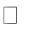 Odbiór końcowy polega na finalnej ocenie rzeczywistego wykonania robót w odniesieniu do zakresu (ilości) oraz jakości.Całkowite zakończenie robót oraz gotowość do odbioru końcowego będzie stwierdzona przez Wykonawcę wpisem do dziennika budowy.Odbiór ostateczny robót nastąpi w terminie ustalonym w dokumentach umowy.Odbioru  końcowego  robót  dokona  komisja  wyznaczona  przez  Inwestora  w  obecnościInspektora Nadzoru Inwestorskiego i Wykonawcy.Komisja odbierająca roboty dokona ich oceny jakościowej na podstawie przedłożonych dokumentów, wyników badań i pomiarów, ocenie wizualnej oraz zgodności wykonania robót z dokumentacją projektową i SST.W toku odbioru ostatecznego robót, komisja zapozna się z realizacją ustaleń przyjętych w trakcie odbiorów robót zanikających i ulegających zakryciu oraz odbiorów częściowych, zwłaszcza w zakresie wykonania robót uzupełniających i robót poprawkowych.W przypadkach nie wykonania wyznaczonych robót poprawkowych lub robót uzupełniających w poszczególnych elementach konstrukcyjnych i wykończeniowych, komisja przerwie swoje czynności i ustali nowy termin odbioru końcowego.W przypadku stwierdzenia przez komisję, że jakość wykonywanych robót w poszczególnych asortymentach nieznacznie odbiega od wymaganej dokumentacją projektową i SST z uwzględnieniem tolerancji i nie ma większego wpływu na cechy eksploatacyjne obiektu, komisja oceni pomniejszoną wartość wykonywanych robót w stosunku do wymagań przyjętych w dokumentach umowy.Dokumenty do odbioru końcowegoPodstawowym dokumentem jest protokół odbioru końcowego robót, sporządzony wg wzoru ustalonego przez Inwestora. Do odbioru końcowego Wykonawca jest zobowiązany przygotować następujące dokumenty:UmowęDokumentację powykonawczą tj. dokumentację budowy z naniesionymi zmianami dokonanymi w toku wykonania robót oraz geodezyjnymi pomiarami powykonawczymi ( 3 egzemplarze).Szczegółowe specyfikacje techniczne (podstawowe z dokumentów umowy i ew. uzupełniające lub zamienne) – Recepty i ustalenia technologiczne Uwagi i zalecenia Inspektora Nadzoru Inwestycyjnego, dotyczące w szczególności przy odbiorze robót zanikających i ulegających zakryciu oraz udokumentowanie wykonania zaleceńInspektora Nadzoru Inwestycyjnego.Dzienniki budowy i książki obmiarów (oryginały)Wyniki pomiarów kontrolnych oraz badań i oznaczeń laboratoryjnych zgodne z normami i programem zapewnienia jakości robót.Deklaracje zgodności lub certyfikaty zgodności oraz atesty jakościowe wbudowanych materiałów, certyfikaty na znak bezpieczeństwa zgodnie z normami i programem zabezpieczenia jakości robótRysunki (dokumentacje) na wykonanie robót towarzyszących (np. na przełożenie linii telefonicznej, energetycznej, gazowej, oświetlenia itp.) oraz protokoły odbioru i przekazania tych robót właścicielom urządzeń,Decyzje (uzgodnienia informacyjne) z zakresu ochrony środowiska, gospodarki wodnej i gospodarki odpadami.Komplet umów z dostawcami mediówProtokół stanu wszystkich liczników poboru mediów na dzień odbioruGeodezyjną inwentaryzację powykonawczą robót i sieci uzbrojenia terenu,Kopię mapy zasadniczej powstałej w wyniku geodezyjnej inwentaryzacji powykonawczej.Oświadczeń właścicieli działek objętych inwestycją o braku zastrzeżeń, roszczeń i uporządkowaniu terenuInne dokumenty wymagane przez InwestoraIV.	Część informacyjnaOświadczenie o posiadanym prawie do dysponowania nieruchomością na cele budowlaneInwestor oświadcza, że posiada prawo do dysponowania działkami.Przepisy prawne i normy związane z projektowaniem i wykonaniem zamierzenia budowlanego2.1.	Przepisy prawaUstawa z dnia 7 lipca 1994 r. - Prawo budowlane (tekst jednolity: Dz. U. z 2010 r. Nr 243, poz. 1623 z póżn zm.);Ustawa z dnia 27 marca 2003 r. o planowaniu i zagospodarowaniu przestrzennym (Dz. U. nr 80 poz. 717 z późn. zm.);Rozporządzenie Ministra Infrastruktury z dnia 12 kwietnia 2002 r. w sprawie warunków technicznych, jakim powinny odpowiadać budynki i ich usytuowanie (Dz. U. nr 75, poz. 690 z późn. zm.);Rozporządzenie Ministra Infrastruktury z dnia 3 lipca 2003 r. w sprawie szczegółowego zakresu i formy projektu budowlanego (Dz. U. nr 120 poz. 1133 z późn. zm.);Rozporządzenie Ministra Infrastruktury z dnia 2 września 2004 r. w sprawie szczegółowego zakresu i formy dokumentacji projektowej, specyfikacji technicznych wykonania i odbioru robót budowlanych oraz programu funkcjonalno-użytkowego (Dz. U. nr 202 poz. 2072 z późn. zm.);Rozporządzenie Ministra Gospodarki z dnia 30 lipca 2001 r. w sprawie warunków technicznych jakim powinny odpowiadać sieci gazowe (Dz. U. nr 97, poz. 1055);Rozporządzenie Ministra Infrastruktury z dnia 26 czerwca 2002 r. w sprawie dziennika budowy, montażu i rozbiórki, tablicy informacyjnej oraz ogłoszenia zawierającego dane dotyczące bezpieczeństwa pracy i ochrony zdrowia (Dz. U. nr 108 poz. 953);Rozporządzenie Ministra Infrastruktury z dnia 6 lutego 2003 r. w sprawie bezpieczeństwa i higieny pracy podczas wykonywania robót budowlanych (Dz. U. nr 47 poz. 401);Rozporządzenie Ministra Infrastruktury z dnia 23 czerwca 2003 r. w sprawie informacji dotyczącej bezpieczeństwa i ochrony zdrowia oraz planu bezpieczeństwa i ochrony zdrowia (Dz. U. nr 120, poz. 1126);Rozporządzenie Ministra Pracy i Polityki Socjalnej z dnia 26 września 1997 r. w sprawie ogólnych przepisów bezpieczeństwa i higieny pracy (tekst jednolity: Dz. U. 2003 r. nr 169, poz. 1650 z późn. zm.);Rozporządzenie Ministra Gospodarki z dnia 20 września 2001 r. w sprawie bezpieczeństwa i higieny pracy podczas eksploatacji maszyn i innych urządzeń technicznych do robót ziemnych, budowlanych i drogowych (Dz. U. nr 118, poz. 1263);Ustawa z dnia 12 czerwca 2003 r. o terminach zapłaty w transakcjach handlowych (Dz. U..nr 139  poz. 1323 z późn. zm.);Ustawa z dnia 30 sierpnia 2002 r. o systemie oceny zgodności (tekst jednolity: Dz. U. z2010 r. nr 138,       poz. 935 z późn. zm.);Ustawa z dnia 16 kwietnia 2004 r. o wyrobach budowlanych (Dz. U. nr 92, poz. 881 z późn. zm.);Rozporządzenie Ministra Infrastruktury z dnia 14 października 2004 r. w sprawie europejskich aprobat technicznych oraz polskich jednostek organizacyjnych upoważnionych do ich wydawania (Dz. U. nr 237 poz. 2375);Rozporządzenie Ministra Infrastruktury z dnia 8 listopada 2004 r. w sprawie aprobat technicznych oraz jednostek organizacyjnych upoważnionych do ich wydawania (Dz. U. nr 249, poz. 2497 z późn. zm.);Rozporządzenie Ministra Infrastruktury z dnia 11 sierpnia 2004 r. w sprawie systemów oceny zgodności,wymagań, jakie powinny spełniać notyfikowane jednostki uczestniczące w ocenie zgodności, oraz sposobu oznaczania wyrobów budowlanych oznakowaniem CE (Dz. U. nr 195 poz. 2011);Rozporządzenie Ministra Infrastruktury z dnia 9 października 2002 r. w sprawie szczegółowego trybu przeprowadzania kontroli działania organów administracji architektoniczno-budowlanej oraz wzoru protokołu kontroli i sposobu jego sporządzania(Dz. U. nr 179, poz. 1494);Rozporządzenie Ministra Infrastruktury z dnia 23 czerwca 2003 r. w sprawie wzoru protokołu obowiązkowej kontroli (Dz. U. nr 132, poz. 1231);Rozporządzenie Ministra Infrastruktury z dnia 23 czerwca 2003 r. w sprawie wzorów: wniosku o pozwolenie na budowę, oświadczenia o posiadanym prawie do dysponowania nieruchomością na cele budowlane i decyzji o pozwoleniu na budowę (Dz. U. nr 120, poz. 1127 z późn. zm.);Rozporządzenie Ministra Infrastruktury z dnia 11 lutego 2009 r. w sprawie wzorów rejestrów wniosków o pozwolenie na budowę i decyzji o pozwoleniu na budowę (Dz. U. nr23 poz. 135);Rozporządzenie Ministra Transportu i Budownictwa z dnia 28 kwietnia 2006 r. w sprawie samodzielnych funkcji technicznych w budownictwie (Dz. U. nr 83, poz. 578 z późn. zm.);Rozporządzenie Ministra Infrastruktury z dnia 3 lipca 2003 r. w sprawie książki obiektu budowlanego (Dz. U. nr 120, poz. 1134);Ustawa z dnia 18 lipca 2001 r. Prawo wodne (tekst jednolity: Dz. U. z 2005 r. nr 239, poz.2019 z późn. zm.);Rozporządzenie Ministra Infrastruktury z dnia 18 maja 2004 r. w sprawie określenia metodpodstaw sporządzania kosztorysu inwestorskiego, obliczania planowanych kosztów prac projektowych oraz planowanych kosztów robót budowlanych określonych w programie funkcjonalno-użytkowym(Dz. U. nr 130, poz. 1389);Ustawa z dnia 27 kwietnia 2001 r. Prawo ochrony środowiska (tekst jednolity: Dz. U. z 2008 r. nr 25, poz. 150 z późn. zm.);Ustawa z dnia 27 kwietnia 2001 r. o odpadach (tekst jednolity: Dz. U. z 2010 r. Nr 185, poz. 1243 z poźn. zm.);Ustawa z dnia 24 sierpnia 1991 r. o ochronie przeciwpożarowej (tekst jednolity: Dz. U. z2009 r. nr 178,  poz. 1380);Rozporządzenie Ministra Spraw Wewnętrznych i Administracji z dnia 7 czerwca 2010 r. w sprawie ochrony przeciwpożarowej budynków, innych obiektów budowlanych i terenów(Dz. U. nr 109, poz. 719);Rozporządzenie Ministra Spraw Wewnętrznych i Administracji z dnia 24 lipca 2009 r. w sprawie przeciwpożarowego zaopatrzenia w wodę oraz dróg pożarowych (Dz. U. nr 124, poz. 1030);Ustawa z dnia 4 lutego 1994 r. - Prawo geologiczne i górnicze (tekst jednolity: Dz. U. z 2005 r. nr 228, poz. 1947 z późn. zm.);Rozporządzenie Ministra Spraw Wewnętrznych i Administracji z dnia 24 września 1998 r.sprawie ustalania geotechnicznych warunków posadawiania obiektów budowlanych(Dz. U. nr 126, poz. 839);Ustawa z dnia 20 sierpnia 1997 r. o Krajowym Rejestrze Sądowym (tekst jednolity: Dz. U.2007 r. nr 168, poz. 1186 z późn. zm.);Ustawa z dnia 29 sierpnia 1997 r. o ochronie danych osobowych (tekst jednolity: Dz. U. z2002 r. nr 101, poz. 926 z późn. zm.);Ustawa z dnia 29 stycznia 2004 r. Prawo zamówień publicznych (tekst jednolity: Dz. U. z 2010 r. nr 113, poz. 759 z poźn. zm.);